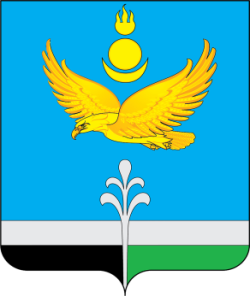 РОССИЙСКАЯ ФЕДЕРАЦИЯИРКУТСКАЯ ОБЛАСТЬНУКУТСКИЙ РАЙОНАДМИНИСТРАЦИЯМУНИЦИПАЛЬНОГО ОБРАЗОВАНИЯ «НУКУТСКИЙ РАЙОН»  ПОСТАНОВЛЕНИЕ12 декабря 2023                                                  №465                                                   п. НовонукутскийО проведении месячника качества и безопасностипиротехнической продукции на территориимуниципального образования «Нукутский район»  	В целях обеспечения безопасности услуг, оказываемых в сфере розничной торговли, предотвращения травматизма людей, связанного с использованием некачественной пиротехнической продукции, в соответствии с Законом Российской Федерации от 07 февраля 1992 г. № 2300-I «О защите прав потребителей», Положением о службе потребительского рынка и лицензирования Иркутской области, утвержденным постановлением Правительства Иркутской области от 18 мая 2010 г. № 111-пп, руководствуясь ст. 35 Устава муниципального образования «Нукутский район» АдминистрацияПОСТАНОВЛЯЕТ:Провести на территории муниципального образования «Нукутский район» с 15 декабря 2023 года по 14 января 2024 года месячник качества и безопасности пиротехнической продукции: салютов, фейерверков, петард, хлопушек, бенгальских огней и т.п. (далее - месячник).Утвердить План мероприятий, проводимых в рамках месячника (Приложение № 1).Управлению экономического развития и труда Администрации муниципального образования «Нукутский район» (Платонова Н.А.) подвести итоги проведения месячника качества и безопасности пиротехнической продукции на территории муниципального образования «Нукутский район» в срок до 22 января 2024 года.Опубликовать настоящее постановление в газете «Свет Октября» и разместить на официальном сайте муниципального образования «Нукутский район».Контроль за исполнением настоящего постановления возложить на заместителя мэра - начальника управления экономического развития и труда Администрации муниципального образования «Нукутский район» Н.А. Платонову. Мэр 									А.М. ПлатохоновПриложение № 1к постановлению АдминистрацииМО «Нукутский район»от 12.12.2023 № 465ПЛАНмероприятий, проводимых в рамках месячника качества и безопасности пиротехнической продукции на территории муниципального образования «Нукутский район» № п/пМероприятияСроки исполненияОтветственные исполнители1Опубликование информации о проведении месячника в районной газете «Свет Октября»до 15 декабря 2023 г. Ведущий специалист по потребительскому рынку и защите их прав Администрации муниципального образования «Нукутский район»2Проведение разъяснительной работы среди населения через средства массовой информации о мерах предосторожности использования пиротехнической продукции с 15 декабря 2023 года по 14 января 2024 года Ведущий специалист по потребительскому рынку и защите их прав Администрации муниципального образования «Нукутский район»3Организация работы  по пресечению размещения нестационарных торговых объектов в местах, не предусмотренных схемами размещения нестационарных торговых объектов, утвержденных МО «Нукутский район», и (или) осуществление торговли пиротехнической продукцией на указанных объектахс 15 декабря 2023 года по 14 января 2024 года Ведущий специалист по потребительскому рынку и защите их прав Администрации муниципального образования «Нукутский район»4Организация «горячей» телефонной линии по качеству и безопасности пиротехнической продукции на территории муниципального образования «Нукутский район»с 15 декабря 2023 года по 14 января 2024 года